		Agreement		Concerning the Adoption of Uniform Technical Prescriptions for Wheeled Vehicles, Equipment and Parts which can be Fitted and/or be Used on Wheeled Vehicles and the Conditions for Reciprocal Recognition of Approvals Granted on the Basis of these Prescriptions*(Revision 2, including the amendments which entered into force on 16 October 1995)_________		Addendum 16 – Regulation No. 17		Revision 5 - Amendment 1Supplement 3 to the 08 series of amendments – Date of entry into force: 20 January 2016		Uniform provisions concerning the approval of vehicles with regard to the seats, their anchorages and any head restraintsThis document is meant purely as documentation tool. The authentic and legal binding text is: ECE/TRANS/WP.29/2015/47._________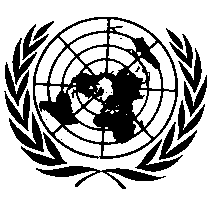 UNITED NATIONSParagraph 5.4.2., amend to read:"5.4.2.	A head restraint shall be mounted on every outboard front seat in every vehicle of category M2 with a maximum mass not exceeding 3500 kg and of category N1; head restraints mounted in such vehicles shall comply with the requirements of Regulation No. 25, as amended by 04 series of amendments."Paragraph 13.12., shall be deletedAnnex 9, Paragraph 1., amend to read:"1.	Test blocks	Rigid blocks, with the centre of inertia in the geometric centre.	Type 1	Dimensions:	300 mm x 300 mm x 300 mmAll edges and corners rounded to 20 mm	Mass: 		18 kgMoment of inertia 0.3 ± 0.05 kgm² (around all 3 principal axis of inertia of the luggage blocks)	Type 2	…"E/ECE/324/Rev.1/Add.16/Rev.5/Amend.1−E/ECE/TRANS/505/Rev.1/Add.16/Rev.5/Amend.1E/ECE/324/Rev.1/Add.16/Rev.5/Amend.1−E/ECE/TRANS/505/Rev.1/Add.16/Rev.5/Amend.15 February 2016